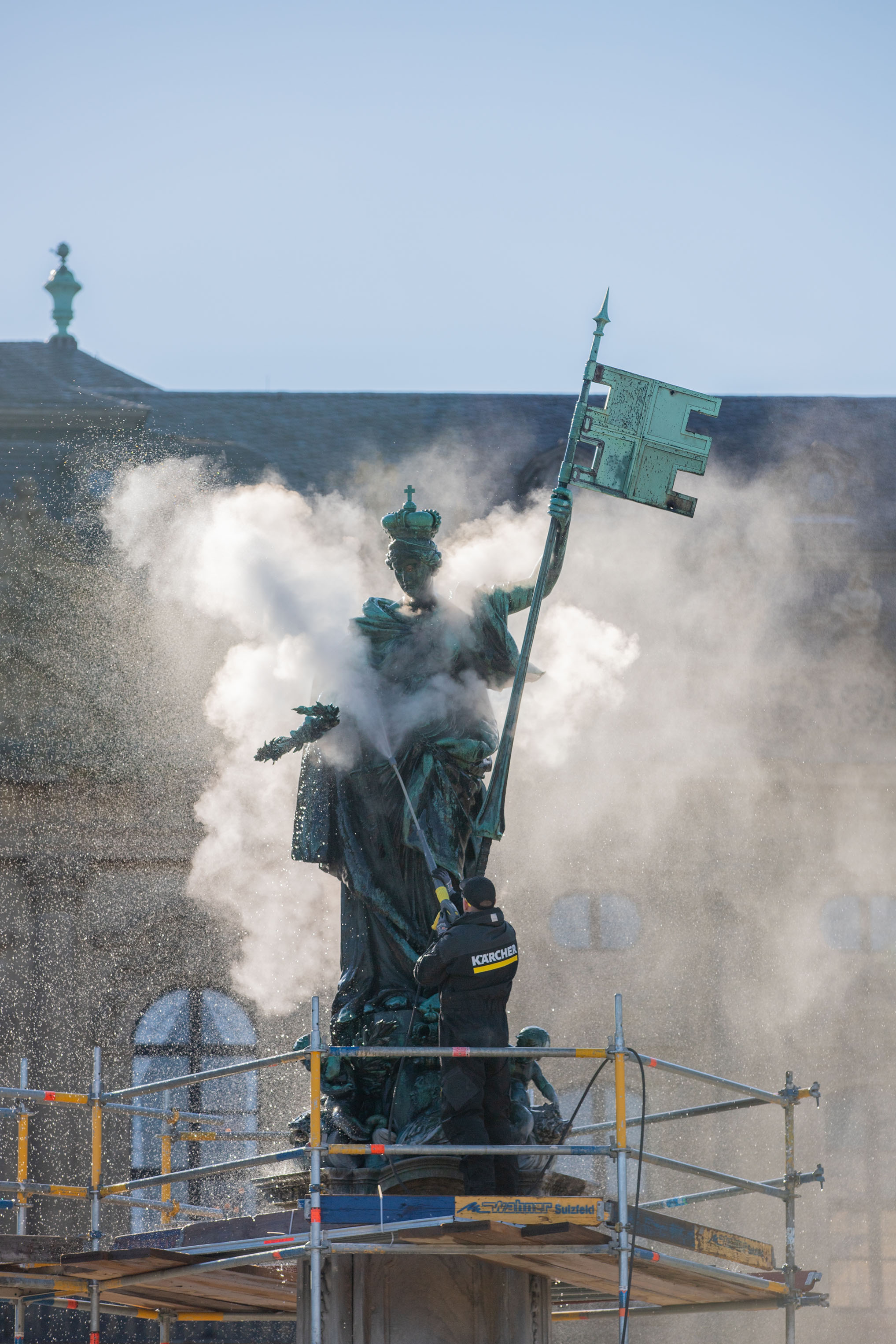 Im Rahmen seines Kultursponsorings reinigte Kärcher den Frankoniabrunnen an der Würzburger Residenz.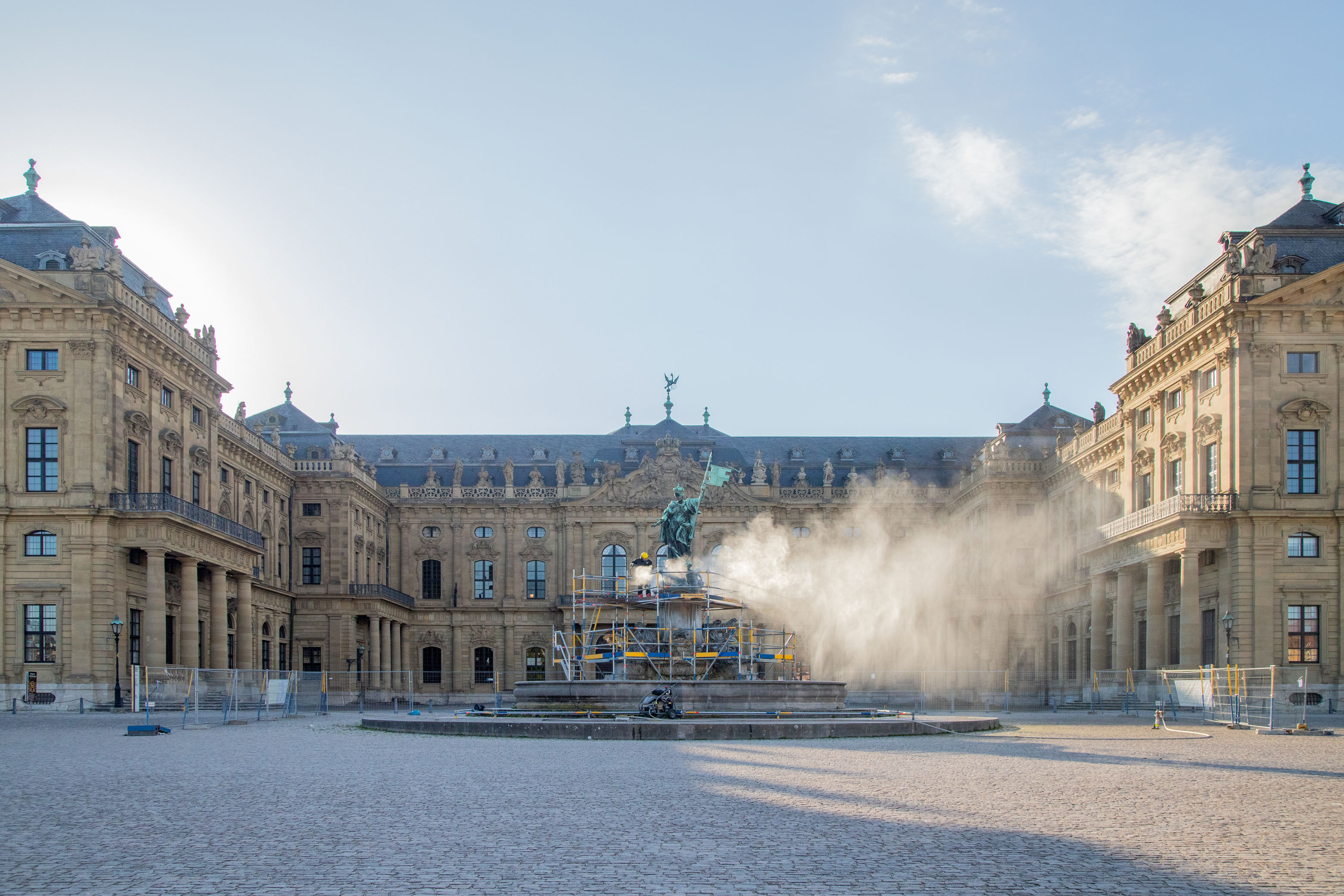 Die Arbeiten wurden abgeschlossen und gingen den Restaurierungsmaßnahmen voraus.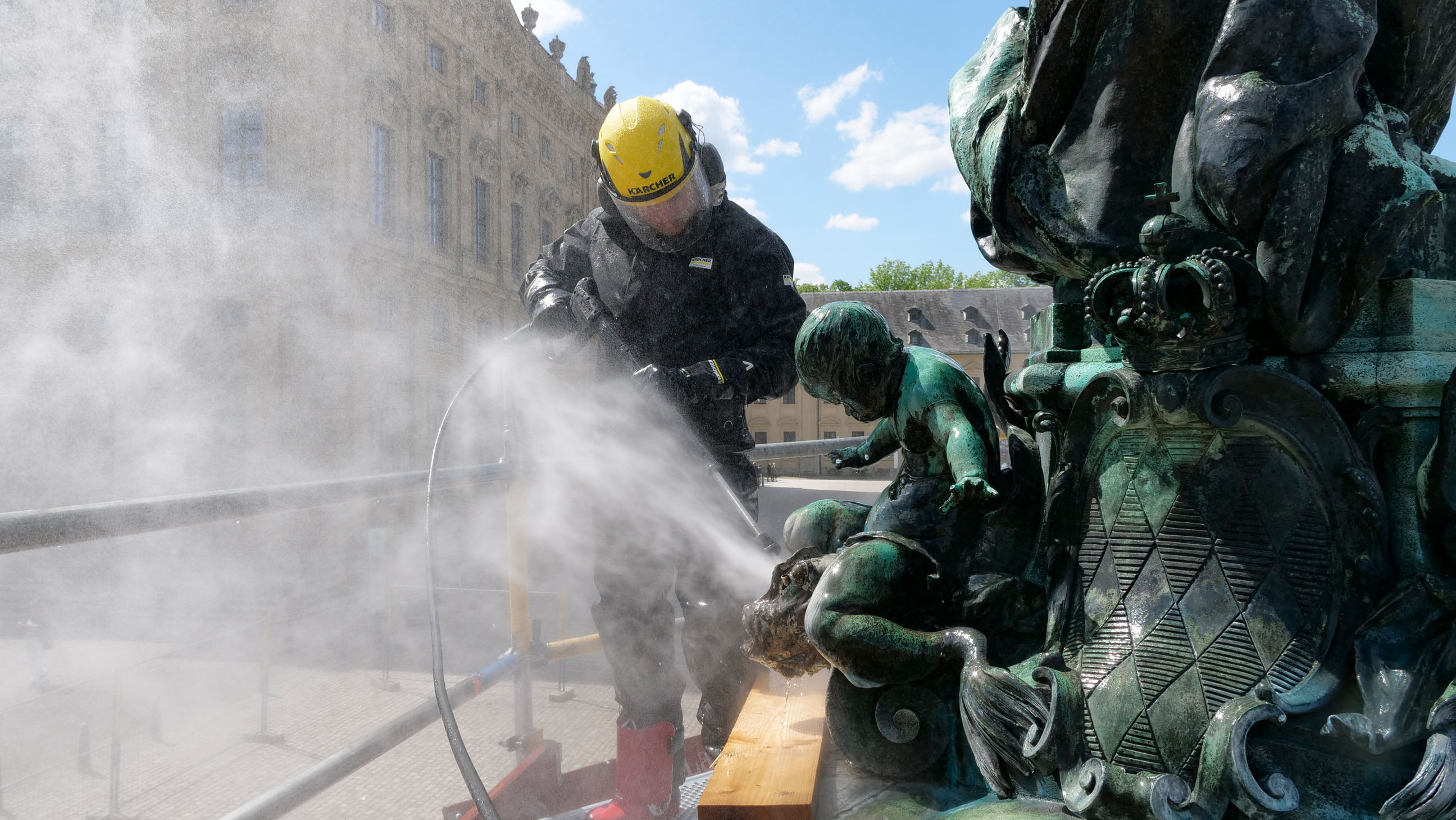 Für die Entfernung der Kalkschichten wurde Kaltwasserhöchstdruck mit bis zu 500 bar eingesetzt.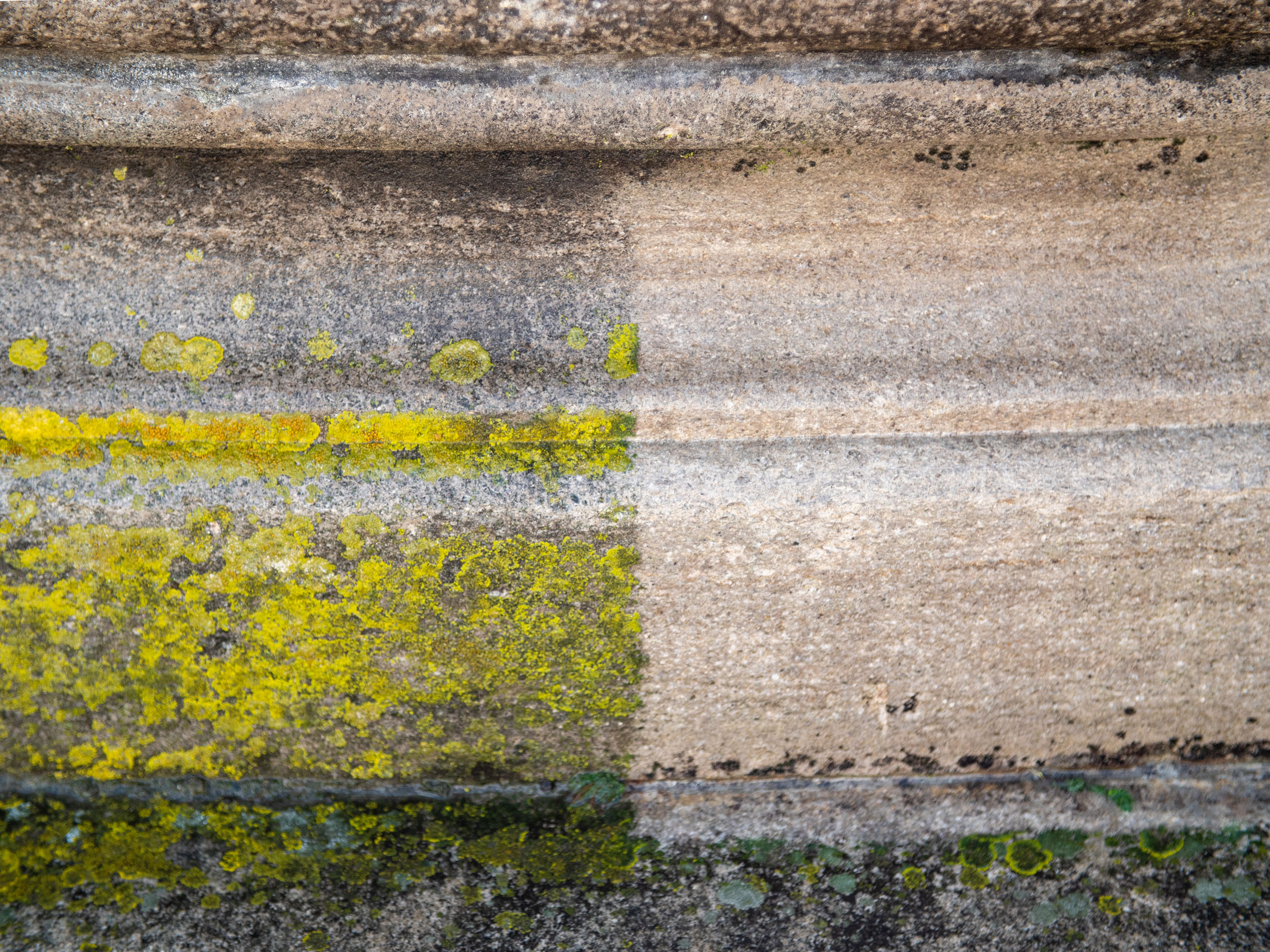 Der biologische Bewuchs konnte wirkungsvoll entfernt werden.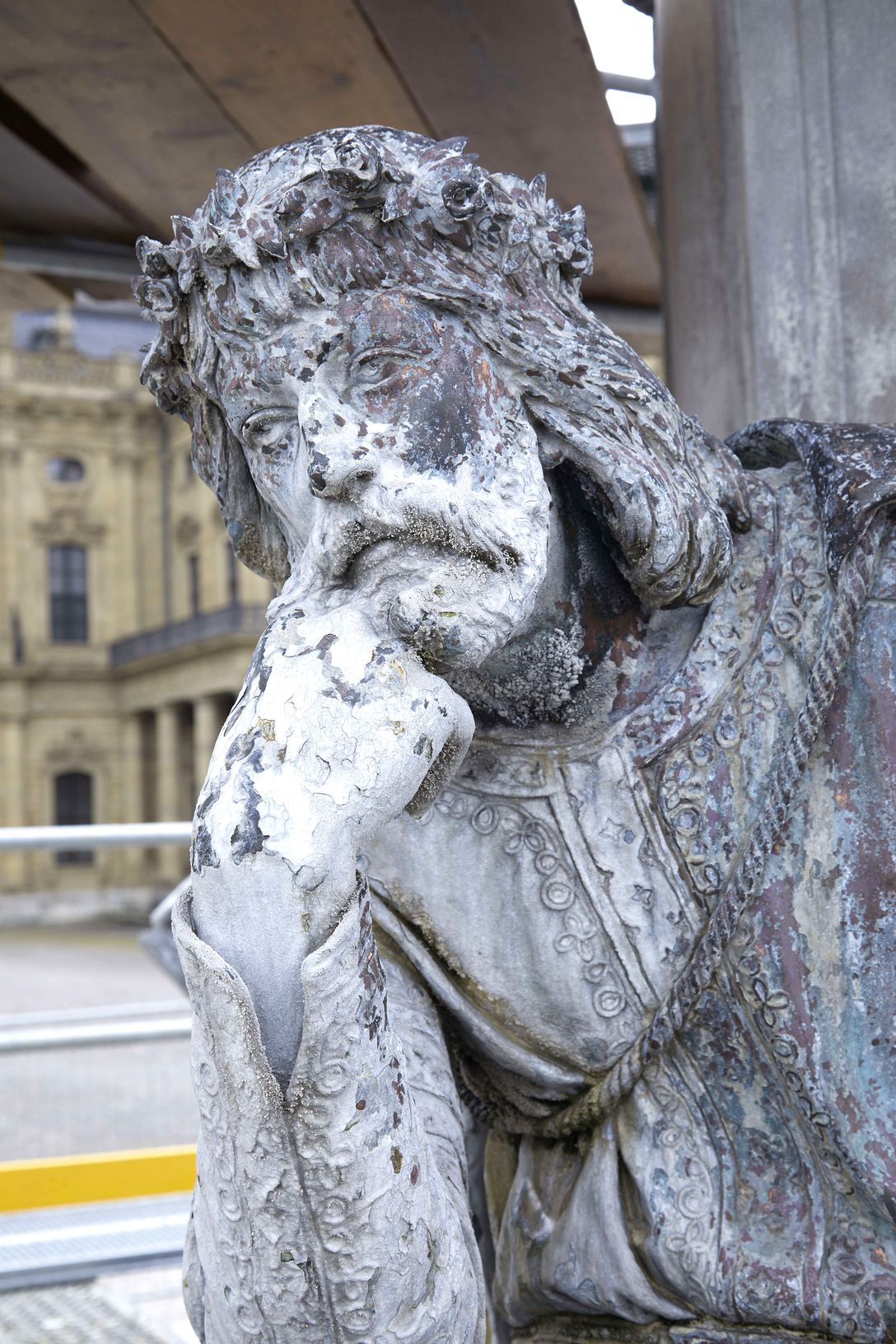 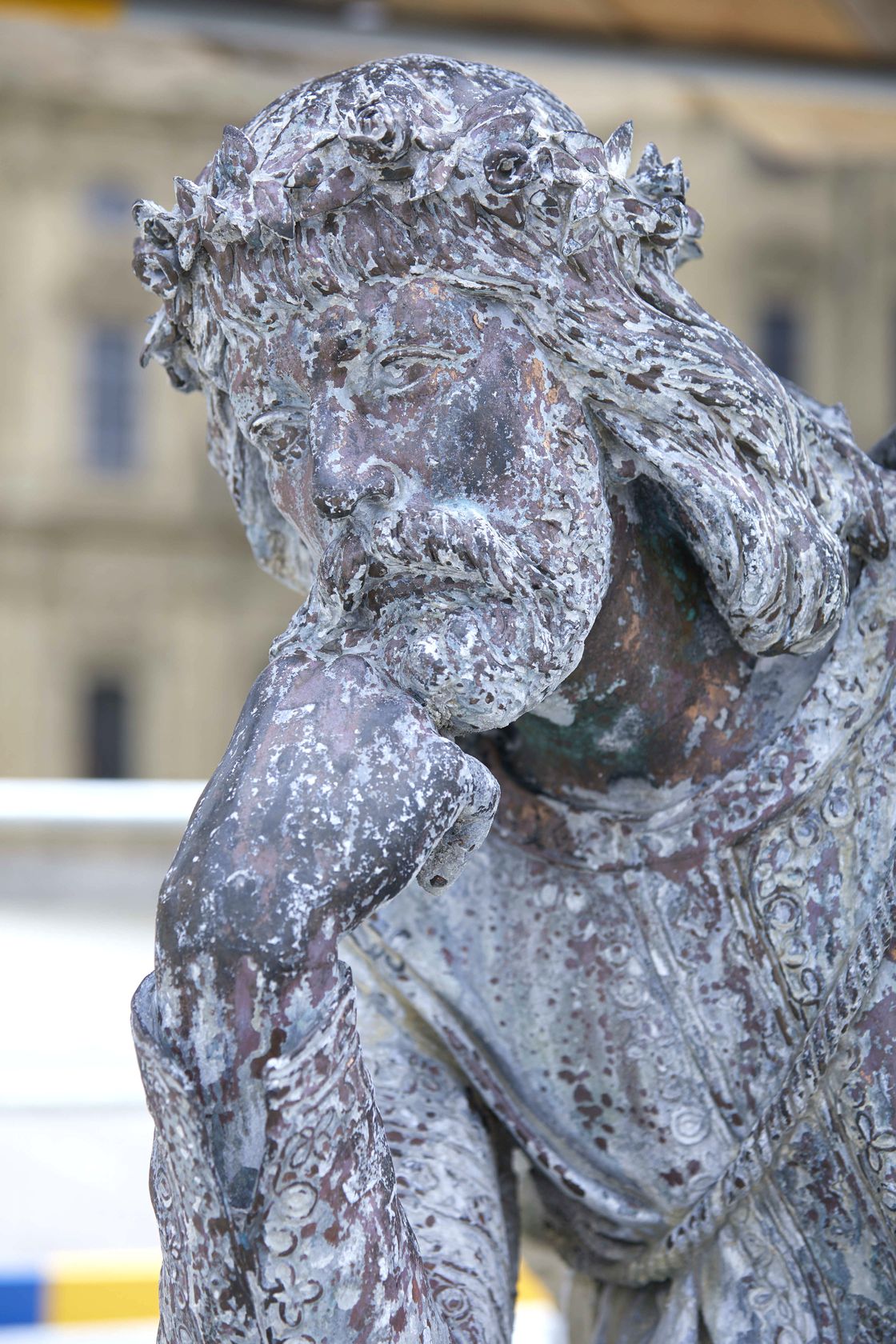 Vorher und nachher - auch bei der Kalkentfernung ist der Reinigungseffekt deutlich.PressekontaktAlfred Kärcher SE & Co. KGAlfred-Kärcher-Str. 28 - 4071364 WinnendenF +49 71 95 14-2193